Сценарий проведения открытия новогодней елки «Приключения у елки»Звучит новогодняя музыка в современной обработке. Появляется Снегурочка. Обходит елочку, что-то отмечает в блокноте.Снегурочка: Гирлянды на месте, игрушки на месте. Теперь проверим списки гостей. Заяц 1 штука, Белка 2 штуки, Дед Мороз. Кстати, где Дед Мороз? Пойду, ему позвоню. (Уходит)Появляются Дед Мороз и Вредина-Зловредина. Дед Мороз ест конфеты и глупо хихикает.Вредина: (несет на плече мешок Деда Мороза, самого деда тащит за рукав шубы) Ну и где ваша елка? Где у вас нынче праздник проводится? Да кто знает, сколько конфет в мешке было? А мандарины-то у тебя там вкусные есть? Или поди как в прошлом годе, опять невкусных купил? Сколько раз говорила в том магазине не бери! На еще одну вреднючку съешь (угощает деда конфетой).Дед Мороз: А в каком магазине ты такие вкусные конфеты берешь?Вредина: Не в магазине.Дед Мороз: ?Вредина: Сама делаю. Я ж хозяюшка, затейница, рукодельница.Дед Мороз: (видит елку) Ну вот мы и на месте, ну вот мы и пришли. Какая красивая елочка.Вредина: Так это ж я всю ночь старалась украшала, (делает вид, что плачет) не спамши, не емши.Дед Мороз: (доедает конфету, гладит Вредину по голове) Ты моя хорошая, ручки золотые, головушка светлая.Вредина: (всхлипывая) Да, я такая. (подает деду конфеты) Да ты кушай, кушай, не отвлекайся!Звучит новогодняя мелодия, слышится голос Снегурочки: Дедушка Мороз, ау! Ты где? Куда ты подевался?Вредина: (уводит дедушку в другую сторону) Чего-то ты плохо выглядишь, тебе надо полежать, пойдем, пойдем.Снегурочка: (появляется с другой стороны елки) Абонент не доступен. Дома его нет. Где он может быть?Скоро ребята придут, нужно будет огоньки на елочке зажигать, хоровод водить, песни петь, а деда все нет.Звучит веселая мелодия, появляются гости праздника.Вредина: (приходит в восторг от новогодней музыки) Ура, праздник. Елочка, огонечки, подарочки!Звучит новогодняя музыка мимо проходят Дед Мороз и Вредина. Вредина строит всем морды, Дед Мороз показывает язык.Снегурочка: Дедушка, ты куда? Дедушка, ты с кем?Вредина: С кем, с кем? С той, кого ни на один праздник не звали! Но пришло мое время! Командовать парадом буду я!Снегурочка: Уважаемая, а вы кто?Вредина: Достает большой паспорт (паспорт весь мятый, Вредина расправляет его, машет паспортом перед Снегурочкой)Снегурочка: (читает вслух) Вредина-Зловредина! Дедушка! Что все это значит?Дедушка: (кусает леденец) Никогда таких вкусных конфет не ел!Вредина: Сладости и праздник – мне! А вам – ничего! (показывает кукиш).Дед Мороз: (доел конфету, отряхивается) Всем спасибо за внимание. Было очень вкусно. Мне пора. (Собирается уходить)Вредина: Конечно иди. Мне от тебя больше ничего не нужно. Хотя, стоять! Посох свой волшебный давай-ка сюда!Дед Мороз: На!Снегурочка: (перехватывает посох, происходит борьба с Врединой) Ребята, мне без вашей помощи не справится! Помогайте.Вредина: Дед Мороз на помощь! (бросает мешок, тянут посох вдвоем с Дедом Морозом, дед падает, посох остается у Снегурочки)Звучит волшебная музыка, Дед Мороз растерянно оглядывается.Дед Мороз: Снегурушка…внученька, ребята… Кто я? Где я? (смотрит на Вредину) Кто ты!Вредина: (подскакивает к деду, протягивает конфету) Дожились, своих не узнает. Съешь, сразу полегчает.Снегурочка: (встает между дедом и Врединой) Так вот, что с Дедом Морозом случилось! Это ты его своими конфетами заколдовала!Дед Мороз: А я и думаю, откуда этот новогодний подарок с конфетами на пороге появился? Думал Снегурушка меня побаловать решила…Вредина: Такой план провалился! А я так повеселиться хотела. (плачет) Огоньки… Елка…Снегурочка: (шепчутся с Дедом Морозом) Если отгадаешь наши с дедушкой загадки, то мы тебя простим и на праздник пригласим. Согласна?Вредина: Согласна, согласна! Ребята, поможете мне загадки отгадывать?Ребята соглашаются помочь Вредине.Загадки.Снегурочка: Дедушка Мороз, праздник без огней на елочке не начнется.Вредина: Можно мне? Я знаю волшебные слова! Детки, повторяйте за мной: «Трында-брында та-ра-ра зажигать огни пора. Люли-трули- ги-ги-ги — загорайтесь огоньки». (Огоньки не загораются.)Дед Мороз: Чтобы елочку зажечь,Надо постараться,Все движенья повторятьИ не ошибаться.Правой ногой топнуть.По щекам надутым хлопнуть.Рукой елке помахать.Заклинание сказать:Ну-ка, елка, улыбнись!Ну-ка, елка, встрепенись!Скажем дружно: раз, два, три!Наша, елочка, гори!Зажигаются огни на елочке, звучат фейерверки.Песни в исполнении детей.Дети водят хоровод вокруг елки. Концертные номера в исполнении детей.Снегурочка:Вот зажгли мы елочку,Мы водили хоровод,Пели и плясалиИ чуть-чуть устали.Дед Мороз: А сейчас ребятушки, я послушаю Ваши стишки, и угощу сладкими подарками.Дети читают стихи, Дед Мороз раздает конфеты.Снегурочка: Пришло время нам прощаться, но мы не говорим прощай, мы говорим до свидания.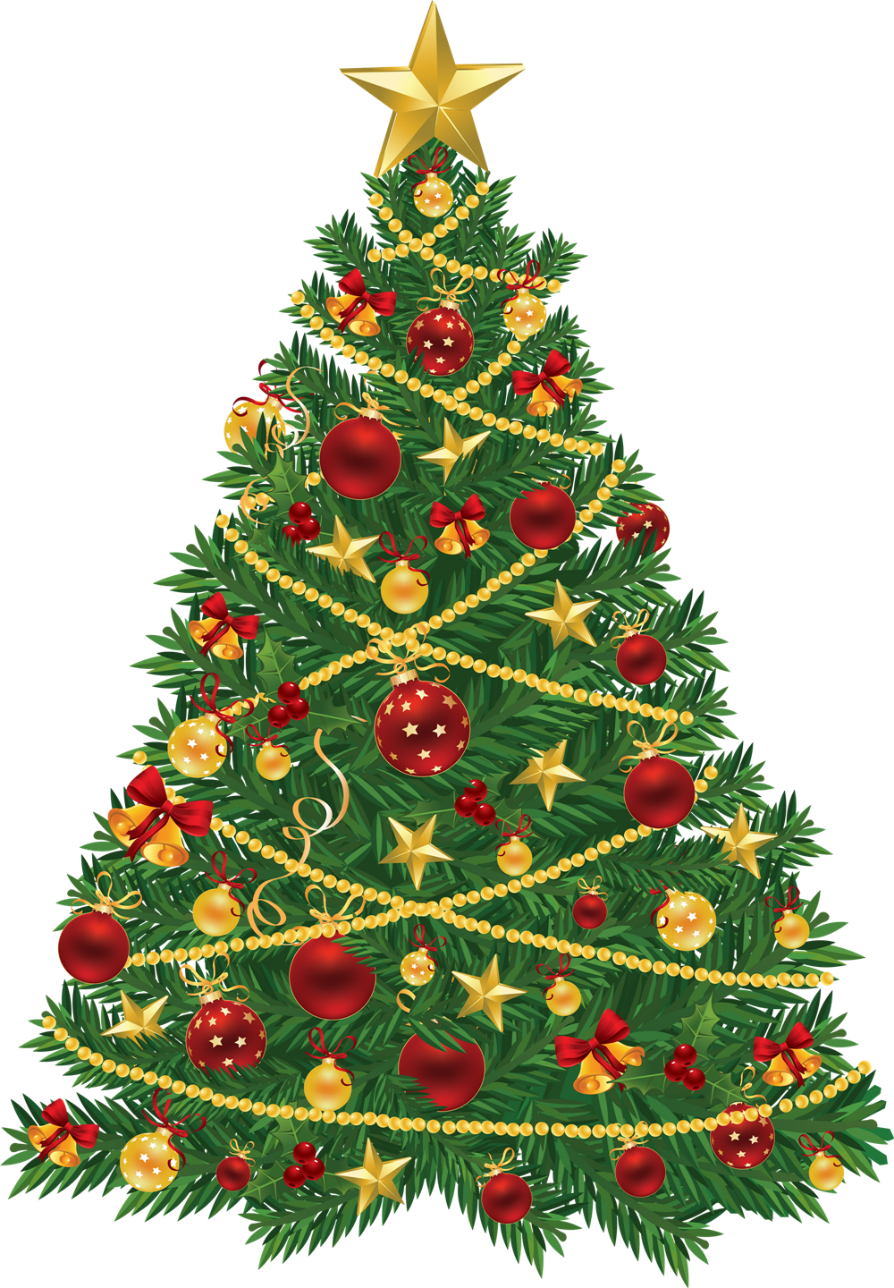 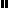 